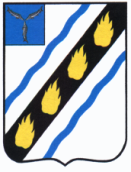 МЕЧЕТНЕНСКОЕ    МУНИЦИПАЛЬНОЕ ОБРАЗОВАНИЕ СОВЕТСКОГО   МУНИЦИПАЛЬНОГО  РАЙОНА   САРАТОВСКОЙ   ОБЛАСТИСОВЕТ  ДЕПУТАТОВ  (третьего    созыва)РЕШЕНИЕс.Мечетноеот 02.12. 2015 № 94  О проекте решения Совета депутатовМечетненского муниципального образования«О  местном бюджете на 2016 год»Руководствуясь  Уставом Мечётненского муниципального образования Совет депутатов Мечётненского муниципального образования РЕШИЛ:1.Принять к рассмотрению проект решения  Совета депутатов Мечетненского муниципального образования «О местном бюджете на 2016 год»  согласно приложения. Приложение прилагается. 2. Обнародовать проект решения Совета депутатов Мечетненского муниципального образования «О местном бюджете на 2016 год» на информационных стендах  2 декабря 2015 года. 3. Провести публичные слушания по проекту решения Совета депутатов Мечетненского муниципального образования  «О местном бюджете на 2016 год» 14   декабря 2015 года в 14-00 часов в Доме культуры с. Мечетное.4. Поручить проведение публичных слушаний комиссии по финансово- налоговой политике и имущественным отношениям при Совете депутатов.5. Определить следующий состав участников публичных слушаний:- депутаты Совета депутатов;- работники администрации муниципального образования;- представители учреждений социальной сферы муниципального образования;- представители общественных комиссий и формирований при администрации муниципального образования;- представители организаций и учреждений, расположенных на территории муниципального образования;- жители  муниципального образования.6. Замечания и предложения по проекту решения Совета депутатов «О местном бюджете на 2016 год» направлять в администрацию Мечетненского муниципального образования.7. Контроль за исполнением настоящего решения возложить на главу муниципального образования. Глава Мечётненского муниципального образования						А.А.ЧуйковПриложение к решению                                                                                            Совета депутатов о проекте решения                                                                                       «О местном бюджете на 2016 год»	      от 02.12.2015 г. № 94РЕШЕНИЕ«О  местном бюджете на 2016 год»Руководствуясь Бюджетным кодексом  Российской Федерации ,Федеральным Законом  от 06.10.2003 № 131 ФЗ « Об общих принципах организации местного самоуправления  Российской Федерации» , Уставом Мечетненского муниципального образования  Совет депутатов Мечетненского муниципального образования  РЕШИЛ:1. Утвердить основные характеристики местного бюджета  Мечетненского муниципального образования    на 2016 год:1.1.общий объём доходов в сумме  4066,4 тыс. рублей;1.2. общий объём расходов в сумме  4066,4 тыс. рублей;1.3 .дефицит местного бюджета  в сумме 0,0 тыс. рублей; 2. Утвердить    поступление доходов в  местный бюджет   согласно приложению  1.  3. Утвердить на 2016 год:3.1. перечень главных администраторов доходов  местного бюджета   согласно приложению   2;3.2. перечень главных администраторов  источников финансирования дефицита местного бюджета  согласно приложению  3.3.3   нормативы отчислений  по отдельным видам доходов  в бюджет Мечетненского муниципального образования  согласно приложению 4.4. Утвердить  бюджетные ассигнования  местного бюджета на 2016 год: 4.1. общий объем бюджетных ассигнований  на исполнение  публичных нормативных обязательств  в сумме  36,0 тыс. рублей; 4.2. ведомственную структуру расходов местного бюджета   согласно приложению  5.  4.3. распределение бюджетных ассигнований  по разделам , подразделам, целевым статьям (муниципальным программам и непрограммным  направлениям деятельности), группам и подгруппам видов расходов  классификации расходов местного бюджета   согласно приложению  6; 4.4. распределение бюджетных ассигнований  по целевым статьям (муниципальным программам и непрограммным  направлениям деятельности), группам и подгруппам видов расходов  классификации расходов местного бюджета   согласно приложению  7;         4.5 источники  финансирования дефицита местного бюджета    согласно приложению 8                      4.6  перечень муниципальных программ и объем бюджетных ассигнований  на их реализацию  согласно приложению  9.        5. Установить:        5.1   предельный объем  муниципального  долга муниципального района на 2016 год в сумме 3900,0  тыс. рублей;       5.2 верхний предел  муниципального долга местного бюджета на 1 января 2017 года в сумме 3900,0       тыс. рублей, в том числе верхний предел долга по муниципальным гарантиям в сумме 0,0 тыс. рублей         6. Установить в 2016 году предельный объем расходов на обслуживание муниципального долга  местного бюджета 15 процентов объема расходов местного бюджета, за исключением объема расходов, которые осуществляются за счет субвенций, предоставляемых из бюджетов бюджетной системы Российской Федерации.7. Остатки средств местного бюджета  в объеме до 500 тыс.рублей по состоянию на 1 января 2016 года на едином счете местного бюджета , за исключением безвозмездных  поступлений из областного бюджета , направляются  в 2016 году на покрытие временных кассовых разрывов бюджета. 8.  Безвозмездные поступления от физических и юридических лиц, в том числе добровольные пожертвования, зачисляются в доход местного бюджета в размере 100 процентов.9. Настоящее решение подлежит обнародованию в установленном порядке.10. Настоящее решение вступает в силу с 1января 2016 года. Приложение   2                                                                                               к решению Совета депутатов                                                                                                                                                          « О местном бюджете на 2016год»от  02.12. .   №94Перечень главных администраторов доходов местного бюджета на 2016 год									   Приложение   3                                                                                                                                                          к решению Совета депутатов                                                                                                                                                                     «О местном бюджете на 2016 год»                                                                                                                                                                                                                                                                                                      от  02.12. .   №94Перечень главных администраторовисточников финансированиядефицита местного бюджета на 2016 год                                                                                                                           Приложение 4                                                                                                                           к решению Совета депутатов                                                                                                                              Мечетненского муниципального                                                                                                                            образования                                                                                                                          « О местным бюджете на 2016 год»                                                                                                                           от 02.12. .   № 94Нормативы отчислений по отдельным видам доходов в бюджет Мечетненского муниципального образования на 2016 годПриложение № 1к решению Совета   Мечетненского                                   муниципального образования№94 от  02.12.2015г                      Поступление доходов в местный бюджет  на2016год                      Поступление доходов в местный бюджет  на2016год                      Поступление доходов в местный бюджет  на2016годКод бюджетной класси-Наименование доходовсуммафикации доходов1 00 00000 00 0000 000НАЛОГОВЫЕ И НЕНАЛОГОВЫЕ ДОХОДЫ3948,6НАЛОГОВЫЕ ДОХОДЫ3920,51 01 00000 00 0000 000НАЛОГИ НА ПРИБЫЛЬ,ДОХОДЫ2952,01 01 02000 01 0000 110Налог на доходы физических лиц2952,01 03 00000 00 0000 000НАЛОГИ НА ТОВАРЫ (РАБОТЫ, УСЛУГИ), РЕАЛИЗУЕМЫЕ НА ТЕРРИТОРИИ РОССИЙСКОЙ ФЕДЕРАЦИИ0,01 03 00000 01 0000 110Доходы от уплаты акцизов , подлежащие распределению в консолидированные бюджеты субъектов Российской Федерации1 05 00000 00 0000 000НАЛОГИ НА СОВОКУПНЫЙ ДОХОД185,51 05 03000 01 0000 110Единый сельскохозяйственный налог185,51 06 00000 00 0000 000НАЛОГИ НА ИМУЩЕСТВО783,01 06 01000 00 0000 110Налог на имущество физических лиц129,01 06 06000 00 0000 110Земельный налог654,01 08 04020 01 0000 110ГоспошлинаНЕНАЛОГОВЫЕ ДОХОДЫ28,11 11 00000 00 0000 000ДОХОДЫ ОТ ИСПОЛЬЗОВАНИЯ ИМУЩЕСТВА, НАХОДЯЩЕГОСЯ В ГОСУДАРСТВЕННОЙ И МУНИЦИПАЛЬНОЙ СОБСТВЕННОСТИ28,11 11 05013 10 0000 120Доходы, получаемые в виде арендной платы за земельные участки, государственная собственность на которые не разграничена и которые расположены в границах сельских поселений, а также средства от продажи права на заключение договоров аренды указанных земельных участков 1 11 05025 10 0000 120Доходы, получаемые в виде арендной платы, а также средства от продажи права на заключение договоров аренды за земли, находящиеся в собственности сельских поселений (за исключением земельных участков муниципальных бюджетных и автономных учреждений)1 11 05035 10 0000 120Доходы от сдачи в аренду имущества, находящегося в оперативном управлении органов управления сельских поселений и созданных ими учреждений( за исключением имущества муниципальных бюджетных и автономных учреждений)7,51 11 09045 13 0000 120Прочие поступления  от использования имущества,находящегося  в собственности городских поселений (за исключением имущества муниципальных бюджетных и автономных учреждений,а также имущества МУП ,в т.ч.казенных)20,61 14 00000 00 0000 0000Доходы от продажи материальных и нематериальных активов1 14 06013 13 0000 430Доходы от продажи земельных участков,государственная собственногсть на которые неразграничена и которые расположены  в границах городских поселений2 00 00000 00 0000 151 БЕЗВОЗМЕЗДНЫЕ ПОСТУПЛЕНИЯ117,82 02 01001 00 0000 151Дотация бюджетам сельских поселений на выравнивание бюджетной обеспеченности 54,82 02 01001 13 0001 151Дотации на выравнивание бюджетной обеспеченности  городских поселений за счет средств района бюджета2 02 01001 13 0002 151Дотации бюджетам городских поселений на выравнивание бюджетной обеспеченности из областного фонда финансовой поддержки за счет субвенций из областного бюджета на исполнение государственных полномочий по расчету и предоставление дотаций поселений54,82 02 04999 13 0000 151Прочие межбюджетные трансферты, передаваемые бюджетам городских поселений 2 02 03000 00 0000 151Субвенции бюджетам сельских поселений2 02 03015 13 0000 151Субвенции бюджетам городских поселений области на осуществление органами местного самоуправления поселений полномочий по первичному воинскому учету на территориях, где отсутствуют военные комиссариаты63,02 07 05030 13 0000 180Прочие безвозмездные поступления в бюджеты городских поселенийВСЕГО ДОХОДОВ4066,4Код главного администраторадоходовКод бюджетной  классификацииНаименование123308Администрация  Мечетненского  муниципального образованияСоветского муниципального района Саратовской областиАдминистрация  Мечетненского  муниципального образованияСоветского муниципального района Саратовской области3081 08 04020 01 0000 110Государственная пошлина за совершение нотариальных действий должностными лицами органами органов местного самоуправления, уполномоченными в соответствии с законодательными актами Российской Федерации  на совершение нотариальных действий  3081 11 05035 10 0000 120Доходы от сдачи в аренду имущества, находящегося в оперативном управлении органов управления  сельских поселений и созданных ими учреждений (за исключением имущества муниципальных бюджетных и  автономных учреждений)3081 11 09045 10 0000 120Прочие поступления от использования имущества, находящегося в собственности сельских  поселений (за исключением имущества муниципальных  бюджетных и автономных учреждений, а также имущества муниципальных унитарных предприятий, в том числе казенных)3081 13 01995 10 0000 130Прочие доходы от оказания платных услуг (работ)  получателями средств  бюджетов сельских  поселений3081 13 02995 10 0000 130Прочие доходы от компенсации затрат бюджетов сельских  поселений 3081 14 02053 10 0000 410Доходы от реализации иного имущества, находящегося в собственности сельских  поселений  (за исключением имущества муниципальных бюджетных и  автономных учреждений, а также имущества муниципальных унитарных предприятий, в том числе казенных) в части реализации основных средств по указанному имуществу3081 14 02053 10 0000 440Доходы от реализации иного имущества, находящегося в собственности  сельских поселений (за исключением имущества муниципальных  бюджетных и автономных учреждений, а также имущества муниципальных унитарных предприятий, в том числе казенных) в части реализации материальных запасов по указанному имуществу3081 15 02050 10 0000 140Платежи, взимаемые  органами местного самоуправления  (организациям) сельских поселений за выполнение определенных функций3081 16 90050 10 0000 140Прочие поступления от денежных взысканий (штрафов) и иных сумм в возмещение ущерба, зачисляемые в бюджеты сельских  поселений3081 17 01050 10 0000 180Невыясненные поступления, зачисляемые в бюджеты поселений 3081 17 05050 10 0000 180Прочие неналоговые доходы бюджетов сельских  поселений3082 02 01001 10 0001 180Дотация бюджетам  сельских поселений выравнивание бюджетной обеспеченности3082 02 01001 10  0002 151Дотация бюджетам сельских  поселений на выравнивание бюджетной обеспеченности за счет средств областного бюджета3082 02 02999 10 0000 151Прочие субсидии бюджетам  сельских поселений *3082 02 03015 10 0000 151Субвенции бюджетам сельских  поселений на осуществление первичного воинского учета на территориях, где отсутствуют военные комиссариаты3082 02 04999 10 0000 151Прочие межбюджетные трансферты ,передаваемые бюджетам  сельских   поселений*3082 07 05010 10 0000 180Безвозмездные поступления  от физических и юридических лиц на финансовое обеспечение дорожной деятельности, в том числе добровольных  пожертвований, в отношении автомобильных дорог общего  пользования местного значения  сельских  поселений3082 07 05020 10 0000 180Поступления от денежных пожертвований, предоставляемых физическими лицами  получателям средств бюджетов  сельских поселений3082 07 05030 10 0000 180Прочие безвозмездные поступления в бюджеты сельских  поселений3082  08  05000 10 0000 180Перечисления из бюджетов сельских  поселений (в бюджеты  поселений) для осуществления  возврата (зачета) излишне уплаченных или излишне взысканных сумм налогов ,сборов и иных платежей, а также сумм процентов за несвоевременное осуществление такого возврата  и процентов ,начисленных  на излишне взысканные суммы3082 02 04014 10 0000 151Межбюджетные трансферты, передаваемые бюджетам  сельских поселений из бюджетов муниципальных районов на осуществление части полномочий  по решению  вопросов  местного значения в соответствии с заключенными  соглашениями3082 02 02077 10 0000 151Субсидии бюджетам сельских  поселений на софинансирование  капитальных вложений  в объекты муниципальной  собственности 3082 18 05010 10 0000 151Доходы  бюджетов  сельских  поселений  от возврата остатков субсидий, субвенций  и иных межбюджетных трансфертов, имеющих  целевое назначение, прошлых лет из бюджетов муниципальных районов3082 18 05020 10 0000 151Доходы  бюджетов сельских поселений  от возврата остатков субсидий, субвенций  и иных межбюджетных трансфертов ,имеющих  целевое назначение, прошлых лет из бюджетов государственных внебюджетных фондов3082 18 05010 10 0000 180Доходы бюджетов сельских  поселений  от возврата бюджетными учреждениями  остатков субсидий прошлых лет3082 18  05020 10 0000 180   Доходы бюджетов  сельских поселений от возврата  автономными учреждениями  остатков субсидий  прошлых лет3082 18 05030 10 0000 180Доходы бюджетов  сельских поселений от возврата иными организациями  остатков  субсидий  прошлых лет3082 19 05000 10 0000151 Возврат  остатков субсидий, субвенций и иных межбюджетных трансфертов, имеющих целевое назначение, прошлых лет  из бюджетов  сельских поселений 403Финансовое управление администрации Советского муниципального района Саратовской областиФинансовое управление администрации Советского муниципального района Саратовской области4031 17 01050 05 0000180Невыясненные поступления, зачисляемые в бюджеты муниципальных районовКод главного администраторадоходовКод бюджетной  классификацииНаименование123308Администрация  Мечетненского муниципального образованияСоветского муниципального района Саратовской областиАдминистрация  Мечетненского муниципального образованияСоветского муниципального района Саратовской области30801 01 00 00 10 0000 710Размещение муниципальных ценных бумаг  сельских поселений, номинальная стоимость которых указана в валюте Российской Федерации30801 01 00 00 10 0000 810Погашение муниципальных ценных бумаг  сельских поселений, номинальная стоимость которых указана в валюте Российской Федерации30801 02 00 00 10 0000 710Получение кредитов от кредитных организаций бюджетами сельских  поселений в валюте Российской Федерации30801 02 00 00 10 0000 810 Погашение бюджетами  сельских  поселений кредитов от кредитных организаций в валюте Российской Федерации30801 03 00 00 10 0000 710Полученные кредитов от других бюджетов бюджетной системы Российской Федерации бюджетами сельских  поселений в валюте Российской Федерации30801 03 00 00 10 0000 810Погашение бюджетами  сельских поселений кредитов от других бюджетов бюджетной системы Российской Федерации в валюте Российской Федерации30801 05 01 01 10 0000 510 Увеличение остатков денежных средств финансовых резервов бюджетов сельских  поселений30801 05 01 02 10 0000 520Увеличение остатков средств финансовых резервов бюджетов  сельских  поселений, размещенных в ценные бумаги30801 05 02 02 10 0000 520Увеличение прочих остатков средств бюджетов сельских  поселений, временно размещенных в ценные бумаги30801 05 01 01 10 0000 610Уменьшение остатков денежных средств финансовых резервов бюджетов  сельских   поселений30801 05 01 02 10 0000 620Уменьшение остатков денежных средств финансовых резервов бюджетов сельских   поселений, размещенных в ценные бумаги30801 05 02 01 10 0000 610Уменьшение прочих остатков денежных средств бюджетов сельских  поселений30801 05 02 02 10 0000 620Уменьшение прочих остатков средств бюджетов поселений, временно размещенных в ценные бумаги30801 06 01 00 10 0000 630Средства от продажи акций и иных форм участия в капитале, находящихся в собственности сельских  поселений30801 06 03 00 10 0000 171 Курсовая разница по средствам бюджетов сельских  поселений30801 06 04 00 10 0000 810 Исполнение муниципальных гарантий в валюте Российской Федерации в случае, если исполнение гарантом муниципальных гарантий ведет к возникновению права регрессного требования гаранта к принципалу либо обусловлено уступкой гаранту прав требования бенефициара к принципалу30801 06 05 01 10 0000 640Возврат бюджетных кредитов, предоставленных юридическим  лицам из бюджетов  сельских  поселений в валюте Российской Федерации30801 06 05 01 10 0000 540Предоставление бюджетных кредитов юридическим лицам из бюджетов  сельских поселений в валюте Российской Федерации308 01 06 06 00 10 0000 710Привлечение прочих источников внутреннего финансирования дефицита бюджетов сельских  поселений30801 06 06 00 10 0000 810Погашение обязательств за счёт прочих источников внутреннего финансирования дефицита бюджетов  сельских   поселенийКод бюджетной  классификации Наименование доходовПроцент %123308 1 13 02995 10 0000 130Прочие доходы  от компенсации затрат бюджетов  сельских  поселений100308 1 17 01050 10 0000 180Невыясненные поступления , зачисляемые  в бюджеты поселений 100308 1 17 05050 10 0000 180Прочие неналоговые доходы бюджетов поселений100308 2 02 01001 10 0001 151Дотации бюджетам  сельских поселений на выравнивание бюджетной обеспеченности из районного фонда финансовой поддержки поселений100308 2 02 01001 10 0002 151Дотации бюджетам  сельских поселений на выравнивание бюджетной обеспеченности за счет субвенции бюджету  муниципального района на исполнение государственных полномочий по расчету и предоставлению дотаций поселениям100308 2 02 02102 10 0000 151Субсидии бюджетам сельских  поселений на закупку автотранспортных средств и коммунальной техники100308 2 02 02999 10 0037 151Субсидии бюджетам сельских  поселений области на капитальный  ремонт и  ремонт дворовых территорий многоквартирных домов ,проездов к дворовым территориям многоквартирных домов населенных пунктов 100308 2 02 02999 10 0038 151Субсидии бюджетам   сельских  поселений области  на капитальный ремонт и ремонт автомобильных дорог общего пользования  населенных пунктов100308 2 02 02999 10 0043 151Субсидии бюджетам сельских  поселений области  на реализацию мероприятий  по подготовке генеральных планов  поселений области100308 2 02 02999 10 0028 151Субсидии бюджетам сельских  поселений области  на развитие социальной и инженерной инфраструктуры в сельской местности100308 2 02 02077 10 0000 151Субсидии бюджетам  сельских поселений  на бюджетные инвестиции в объекты капитального строительства собственности  муниципальных образований (Субсидии бюджетам поселений области на развитие социальной  и инженерной инфраструктуры  в сельской местности за счет федеральных средств )100308 2 02 03015 10 0000 151Субвенции бюджетам сельских  поселений  на осуществление первичного воинского учета на территориях где отсутствуют военные комиссариаты100308 2 02 04999 10 0000 151Прочие межбюджетные трансферты , передаваемые бюджетам сельских  поселений100308 2 07 05010 10 0000 180 Безвозмездные поступления  от физических и юридических лиц  на финансовое обеспечение  дорожной деятельности , в том числе добровольных  пожертвований ,в отношении автомобильных дорог общего пользования местного значения сельских   поселений100308 2 07  05020 10 0000 180Поступления от денежных пожертвований, предоставляемых физическими лицами  получателям средств бюджетов  сельских поселений 100     308 2 07 05030 10 0000 180Прочие безвозмездные поступления  в бюджеты сельских поселений100308 2 19 05000 10 0000 151 Возврат остатков субсидий,  субвенций  и иных межбюджетных трансфертов, имеющих целевое  назначение , прошлых лет из бюджетов сельских  поселений100Приложение 5Приложение 5к решению Совета депутатовк решению Совета депутатовк решению Совета депутатовк решению Совета депутатовО местном бюджете на 2016 годО местном бюджете на 2016 годО местном бюджете на 2016 годО местном бюджете на 2016 годот02.12. 2015 года № 94от02.12. 2015 года № 94от02.12. 2015 года № 94(тыс. рублей)НаименованиеКодРазделПод-разделЦелевая статьяВид расходовСумма1234567Администрация Мечетнинского муниципального образования  Советского муниципального района Саратовской областиАдминистрация Мечетнинского муниципального образования  Советского муниципального района Саратовской областиАдминистрация Мечетнинского муниципального образования  Советского муниципального района Саратовской областиАдминистрация Мечетнинского муниципального образования  Советского муниципального района Саратовской областиАдминистрация Мечетнинского муниципального образования  Советского муниципального района Саратовской областиАдминистрация Мечетнинского муниципального образования  Советского муниципального района Саратовской областиАдминистрация Мечетнинского муниципального образования  Советского муниципального района Саратовской областиАдминистрация Мечетнинского муниципального образования  Советского муниципального района Саратовской областиАдминистрация Мечетнинского муниципального образования  Советского муниципального района Саратовской области308000000000000000004 066,40Общегосударственные вопросы308010000000000000002 500,50Функционирование высшего должностного лица субъекта Российской Федерации и муниципального образованияФункционирование высшего должностного лица субъекта Российской Федерации и муниципального образованияФункционирование высшего должностного лица субъекта Российской Федерации и муниципального образованияФункционирование высшего должностного лица субъекта Российской Федерации и муниципального образованияФункционирование высшего должностного лица субъекта Российской Федерации и муниципального образованияФункционирование высшего должностного лица субъекта Российской Федерации и муниципального образованияФункционирование высшего должностного лица субъекта Российской Федерации и муниципального образованияФункционирование высшего должностного лица субъекта Российской Федерации и муниципального образованияФункционирование высшего должностного лица субъекта Российской Федерации и муниципального образования30801020000000000000481,00Выполнение функций органами государственной  ( муниципальной) властиВыполнение функций органами государственной  ( муниципальной) властиВыполнение функций органами государственной  ( муниципальной) властиВыполнение функций органами государственной  ( муниципальной) власти30801028100000000481,00Обеспечение деятельности органов  исполнительной власти30801028130000000481,00Расходы на обеспечение деятельности  главы  муниципального образованияРасходы на обеспечение деятельности  главы  муниципального образованияРасходы на обеспечение деятельности  главы  муниципального образованияРасходы на обеспечение деятельности  главы  муниципального образованияРасходы на обеспечение деятельности  главы  муниципального образованияРасходы на обеспечение деятельности  главы  муниципального образованияРасходы на обеспечение деятельности  главы  муниципального образованияРасходы на обеспечение деятельности  главы  муниципального образования30801028130002000481,00 Расходы на выплаты персоналу в целях обеспечения выполнения функций государственными (муниципальными) органами, казенными учреждениями, органами управления государственными внебюджетными фондами Расходы на выплаты персоналу в целях обеспечения выполнения функций государственными (муниципальными) органами, казенными учреждениями, органами управления государственными внебюджетными фондами Расходы на выплаты персоналу в целях обеспечения выполнения функций государственными (муниципальными) органами, казенными учреждениями, органами управления государственными внебюджетными фондами Расходы на выплаты персоналу в целях обеспечения выполнения функций государственными (муниципальными) органами, казенными учреждениями, органами управления государственными внебюджетными фондами Расходы на выплаты персоналу в целях обеспечения выполнения функций государственными (муниципальными) органами, казенными учреждениями, органами управления государственными внебюджетными фондами Расходы на выплаты персоналу в целях обеспечения выполнения функций государственными (муниципальными) органами, казенными учреждениями, органами управления государственными внебюджетными фондами Расходы на выплаты персоналу в целях обеспечения выполнения функций государственными (муниципальными) органами, казенными учреждениями, органами управления государственными внебюджетными фондами Расходы на выплаты персоналу в целях обеспечения выполнения функций государственными (муниципальными) органами, казенными учреждениями, органами управления государственными внебюджетными фондами Расходы на выплаты персоналу в целях обеспечения выполнения функций государственными (муниципальными) органами, казенными учреждениями, органами управления государственными внебюджетными фондами30801028130002000100481,00 Расходы на выплаты персоналу государственных (муниципальных) органов Расходы на выплаты персоналу государственных (муниципальных) органов Расходы на выплаты персоналу государственных (муниципальных) органов Расходы на выплаты персоналу государственных (муниципальных) органов Расходы на выплаты персоналу государственных (муниципальных) органов30801028130002000120481,00Функционирование Правительства Российской Федерации, высших исполнительных органов государственной власти субъектов Российской Федерации, местных администрацийФункционирование Правительства Российской Федерации, высших исполнительных органов государственной власти субъектов Российской Федерации, местных администрацийФункционирование Правительства Российской Федерации, высших исполнительных органов государственной власти субъектов Российской Федерации, местных администрацийФункционирование Правительства Российской Федерации, высших исполнительных органов государственной власти субъектов Российской Федерации, местных администрацийФункционирование Правительства Российской Федерации, высших исполнительных органов государственной власти субъектов Российской Федерации, местных администрацийФункционирование Правительства Российской Федерации, высших исполнительных органов государственной власти субъектов Российской Федерации, местных администрацийФункционирование Правительства Российской Федерации, высших исполнительных органов государственной власти субъектов Российской Федерации, местных администрацийФункционирование Правительства Российской Федерации, высших исполнительных органов государственной власти субъектов Российской Федерации, местных администрацийФункционирование Правительства Российской Федерации, высших исполнительных органов государственной власти субъектов Российской Федерации, местных администраций308010400000000000001 893,00Выполнение функций органами государственной  ( муниципальной) властиВыполнение функций органами государственной  ( муниципальной) властиВыполнение функций органами государственной  ( муниципальной) властиВыполнение функций органами государственной  ( муниципальной) власти308010481000000001 893,00Обеспечение деятельности органов  исполнительной власти308010481300000001 893,00Расходы на обеспечение функций  центрального аппарата308010481300022001 117,00 Расходы на выплаты персоналу в целях обеспечения выполнения функций государственными (муниципальными) органами, казенными учреждениями, органами управления государственными внебюджетными фондами Расходы на выплаты персоналу в целях обеспечения выполнения функций государственными (муниципальными) органами, казенными учреждениями, органами управления государственными внебюджетными фондами Расходы на выплаты персоналу в целях обеспечения выполнения функций государственными (муниципальными) органами, казенными учреждениями, органами управления государственными внебюджетными фондами Расходы на выплаты персоналу в целях обеспечения выполнения функций государственными (муниципальными) органами, казенными учреждениями, органами управления государственными внебюджетными фондами Расходы на выплаты персоналу в целях обеспечения выполнения функций государственными (муниципальными) органами, казенными учреждениями, органами управления государственными внебюджетными фондами Расходы на выплаты персоналу в целях обеспечения выполнения функций государственными (муниципальными) органами, казенными учреждениями, органами управления государственными внебюджетными фондами Расходы на выплаты персоналу в целях обеспечения выполнения функций государственными (муниципальными) органами, казенными учреждениями, органами управления государственными внебюджетными фондами Расходы на выплаты персоналу в целях обеспечения выполнения функций государственными (муниципальными) органами, казенными учреждениями, органами управления государственными внебюджетными фондами Расходы на выплаты персоналу в целях обеспечения выполнения функций государственными (муниципальными) органами, казенными учреждениями, органами управления государственными внебюджетными фондами308010481300022001001 117,00 Расходы на выплаты персоналу государственных (муниципальных) органов Расходы на выплаты персоналу государственных (муниципальных) органов Расходы на выплаты персоналу государственных (муниципальных) органов Расходы на выплаты персоналу государственных (муниципальных) органов Расходы на выплаты персоналу государственных (муниципальных) органов308010481300022001201 117,00Закупка товаров, работ и услуг для государственных ( муниципальных ) нуждЗакупка товаров, работ и услуг для государственных ( муниципальных ) нуждЗакупка товаров, работ и услуг для государственных ( муниципальных ) нуждЗакупка товаров, работ и услуг для государственных ( муниципальных ) нуждЗакупка товаров, работ и услуг для государственных ( муниципальных ) нужд30801048130002200200730,00Иные закупки товаров, работ и услуг для обеспечения государственных (муниципальных) нуждИные закупки товаров, работ и услуг для обеспечения государственных (муниципальных) нуждИные закупки товаров, работ и услуг для обеспечения государственных (муниципальных) нуждИные закупки товаров, работ и услуг для обеспечения государственных (муниципальных) нуждИные закупки товаров, работ и услуг для обеспечения государственных (муниципальных) нуждИные закупки товаров, работ и услуг для обеспечения государственных (муниципальных) нуждИные закупки товаров, работ и услуг для обеспечения государственных (муниципальных) нуждИные закупки товаров, работ и услуг для обеспечения государственных (муниципальных) нуждИные закупки товаров, работ и услуг для обеспечения государственных (муниципальных) нужд30801048130002200240730,00Уплата земельного налога, налога на имущество и транспортного налога органами местного самоуправленияУплата земельного налога, налога на имущество и транспортного налога органами местного самоуправленияУплата земельного налога, налога на имущество и транспортного налога органами местного самоуправленияУплата земельного налога, налога на имущество и транспортного налога органами местного самоуправленияУплата земельного налога, налога на имущество и транспортного налога органами местного самоуправленияУплата земельного налога, налога на имущество и транспортного налога органами местного самоуправленияУплата земельного налога, налога на имущество и транспортного налога органами местного самоуправленияУплата земельного налога, налога на имущество и транспортного налога органами местного самоуправленияУплата земельного налога, налога на имущество и транспортного налога органами местного самоуправления3080104813000610046,00Иные бюджетные ассигнования3080104813000610080046,00Уплата налогов,сборов и иных платежей3080104813000610085046,00Резервные фонды3080111000000000000010,00Расходы по исполнению отдельных обязательств3080111870000000010,00Средства резервного фонда3080111873000000010,00Средства резервного фонда из местных бюджетов3080111873009420010,00Иные бюджетные ассигнования3080111873009420080010,00Резервные средства3080111873009420087010,00Другие общегосударственные вопросы30801130000000000000116,50Муниципальная программа "Проведение мероприятий на территории Мечетненского муниципального образования Советского муниципального района в связи с памятными событиями, знаменательными и юбилейными датами на 2015-2017 годы"Муниципальная программа "Проведение мероприятий на территории Мечетненского муниципального образования Советского муниципального района в связи с памятными событиями, знаменательными и юбилейными датами на 2015-2017 годы"Муниципальная программа "Проведение мероприятий на территории Мечетненского муниципального образования Советского муниципального района в связи с памятными событиями, знаменательными и юбилейными датами на 2015-2017 годы"Муниципальная программа "Проведение мероприятий на территории Мечетненского муниципального образования Советского муниципального района в связи с памятными событиями, знаменательными и юбилейными датами на 2015-2017 годы"Муниципальная программа "Проведение мероприятий на территории Мечетненского муниципального образования Советского муниципального района в связи с памятными событиями, знаменательными и юбилейными датами на 2015-2017 годы"Муниципальная программа "Проведение мероприятий на территории Мечетненского муниципального образования Советского муниципального района в связи с памятными событиями, знаменательными и юбилейными датами на 2015-2017 годы"Муниципальная программа "Проведение мероприятий на территории Мечетненского муниципального образования Советского муниципального района в связи с памятными событиями, знаменательными и юбилейными датами на 2015-2017 годы"Муниципальная программа "Проведение мероприятий на территории Мечетненского муниципального образования Советского муниципального района в связи с памятными событиями, знаменательными и юбилейными датами на 2015-2017 годы"Муниципальная программа "Проведение мероприятий на территории Мечетненского муниципального образования Советского муниципального района в связи с памятными событиями, знаменательными и юбилейными датами на 2015-2017 годы"3080113780000000045,00Подпрограмма3080113780000000045,00Основное мероприятие"Проведение мероприятий на территории Мечетненского муниципального образования Советского муниципального района в связи с памятными событиями, знаменательными и юбилейными датами "Основное мероприятие"Проведение мероприятий на территории Мечетненского муниципального образования Советского муниципального района в связи с памятными событиями, знаменательными и юбилейными датами "Основное мероприятие"Проведение мероприятий на территории Мечетненского муниципального образования Советского муниципального района в связи с памятными событиями, знаменательными и юбилейными датами "Основное мероприятие"Проведение мероприятий на территории Мечетненского муниципального образования Советского муниципального района в связи с памятными событиями, знаменательными и юбилейными датами "Основное мероприятие"Проведение мероприятий на территории Мечетненского муниципального образования Советского муниципального района в связи с памятными событиями, знаменательными и юбилейными датами "Основное мероприятие"Проведение мероприятий на территории Мечетненского муниципального образования Советского муниципального района в связи с памятными событиями, знаменательными и юбилейными датами "Основное мероприятие"Проведение мероприятий на территории Мечетненского муниципального образования Советского муниципального района в связи с памятными событиями, знаменательными и юбилейными датами "Основное мероприятие"Проведение мероприятий на территории Мечетненского муниципального образования Советского муниципального района в связи с памятными событиями, знаменательными и юбилейными датами "Основное мероприятие"Проведение мероприятий на территории Мечетненского муниципального образования Советского муниципального района в связи с памятными событиями, знаменательными и юбилейными датами "3080113780010000045,00Реализация основного мероприятия за счет средств местного бюджета308011378001V000045,00Закупка товаров, работ и услуг для государственных ( муниципальных ) нуждЗакупка товаров, работ и услуг для государственных ( муниципальных ) нуждЗакупка товаров, работ и услуг для государственных ( муниципальных ) нуждЗакупка товаров, работ и услуг для государственных ( муниципальных ) нуждЗакупка товаров, работ и услуг для государственных ( муниципальных ) нужд308011378001V000020045,00Иные закупки товаров, работ и услуг для обеспечения государственных (муниципальных) нуждИные закупки товаров, работ и услуг для обеспечения государственных (муниципальных) нуждИные закупки товаров, работ и услуг для обеспечения государственных (муниципальных) нуждИные закупки товаров, работ и услуг для обеспечения государственных (муниципальных) нуждИные закупки товаров, работ и услуг для обеспечения государственных (муниципальных) нуждИные закупки товаров, работ и услуг для обеспечения государственных (муниципальных) нуждИные закупки товаров, работ и услуг для обеспечения государственных (муниципальных) нуждИные закупки товаров, работ и услуг для обеспечения государственных (муниципальных) нуждИные закупки товаров, работ и услуг для обеспечения государственных (муниципальных) нужд308011378001V000024045,00Мероприятия в сфере приватизации и продажи  муниципального имуществаМероприятия в сфере приватизации и продажи  муниципального имуществаМероприятия в сфере приватизации и продажи  муниципального имуществаМероприятия в сфере приватизации и продажи  муниципального имуществаМероприятия в сфере приватизации и продажи  муниципального имуществаМероприятия в сфере приватизации и продажи  муниципального имущества3080113840000000070,00Оценка недвижимости, признание прав  и регулирования  отношений по государственной и муниципальной собственностиОценка недвижимости, признание прав  и регулирования  отношений по государственной и муниципальной собственностиОценка недвижимости, признание прав  и регулирования  отношений по государственной и муниципальной собственностиОценка недвижимости, признание прав  и регулирования  отношений по государственной и муниципальной собственностиОценка недвижимости, признание прав  и регулирования  отношений по государственной и муниципальной собственностиОценка недвижимости, признание прав  и регулирования  отношений по государственной и муниципальной собственностиОценка недвижимости, признание прав  и регулирования  отношений по государственной и муниципальной собственностиОценка недвижимости, признание прав  и регулирования  отношений по государственной и муниципальной собственностиОценка недвижимости, признание прав  и регулирования  отношений по государственной и муниципальной собственности3080113840000660020,00Закупка товаров, работ и услуг для государственных ( муниципальных ) нуждЗакупка товаров, работ и услуг для государственных ( муниципальных ) нуждЗакупка товаров, работ и услуг для государственных ( муниципальных ) нуждЗакупка товаров, работ и услуг для государственных ( муниципальных ) нуждЗакупка товаров, работ и услуг для государственных ( муниципальных ) нужд3080113840000660020020,00Иные закупки товаров, работ и услуг для обеспечения государственных (муниципальных) нуждИные закупки товаров, работ и услуг для обеспечения государственных (муниципальных) нуждИные закупки товаров, работ и услуг для обеспечения государственных (муниципальных) нуждИные закупки товаров, работ и услуг для обеспечения государственных (муниципальных) нуждИные закупки товаров, работ и услуг для обеспечения государственных (муниципальных) нуждИные закупки товаров, работ и услуг для обеспечения государственных (муниципальных) нуждИные закупки товаров, работ и услуг для обеспечения государственных (муниципальных) нуждИные закупки товаров, работ и услуг для обеспечения государственных (муниципальных) нуждИные закупки товаров, работ и услуг для обеспечения государственных (муниципальных) нужд3080113840000660024020,00Содержание и обслуживание казны3080113840000670050,00Закупка товаров, работ и услуг для государственных ( муниципальных ) нуждЗакупка товаров, работ и услуг для государственных ( муниципальных ) нуждЗакупка товаров, работ и услуг для государственных ( муниципальных ) нуждЗакупка товаров, работ и услуг для государственных ( муниципальных ) нуждЗакупка товаров, работ и услуг для государственных ( муниципальных ) нужд3080113840000670020050,00Иные закупки товаров, работ и услуг для обеспечения государственных (муниципальных) нуждИные закупки товаров, работ и услуг для обеспечения государственных (муниципальных) нуждИные закупки товаров, работ и услуг для обеспечения государственных (муниципальных) нуждИные закупки товаров, работ и услуг для обеспечения государственных (муниципальных) нуждИные закупки товаров, работ и услуг для обеспечения государственных (муниципальных) нуждИные закупки товаров, работ и услуг для обеспечения государственных (муниципальных) нуждИные закупки товаров, работ и услуг для обеспечения государственных (муниципальных) нуждИные закупки товаров, работ и услуг для обеспечения государственных (муниципальных) нуждИные закупки товаров, работ и услуг для обеспечения государственных (муниципальных) нужд3080113840000670024050,00Расходы по исполнению отдельных обязательств308011387000000001,50Выполнение прочих обязательств308011387100000001,50Уплата  членских взносов  в Ассоциацию "Совет  муниципальных  образований Саратовской области"Уплата  членских взносов  в Ассоциацию "Совет  муниципальных  образований Саратовской области"Уплата  членских взносов  в Ассоциацию "Совет  муниципальных  образований Саратовской области"Уплата  членских взносов  в Ассоциацию "Совет  муниципальных  образований Саратовской области"Уплата  членских взносов  в Ассоциацию "Совет  муниципальных  образований Саратовской области"Уплата  членских взносов  в Ассоциацию "Совет  муниципальных  образований Саратовской области"Уплата  членских взносов  в Ассоциацию "Совет  муниципальных  образований Саратовской области"Уплата  членских взносов  в Ассоциацию "Совет  муниципальных  образований Саратовской области"Уплата  членских взносов  в Ассоциацию "Совет  муниципальных  образований Саратовской области"308011387100940001,50Иные бюджетные ассигнования308011387100940008001,50Уплата налогов,сборов и иных платежей308011387100940008501,50Национальная оборона3080200000000000000063,00Мобилизационная и вневойсковая подготовка3080203000000000000063,00Межбюджетные трансферты3080203860000000063,00Осуществление переданных полномочий Российской Федерации за счет субвенций из федерального бюджетаОсуществление переданных полномочий Российской Федерации за счет субвенций из федерального бюджетаОсуществление переданных полномочий Российской Федерации за счет субвенций из федерального бюджетаОсуществление переданных полномочий Российской Федерации за счет субвенций из федерального бюджетаОсуществление переданных полномочий Российской Федерации за счет субвенций из федерального бюджетаОсуществление переданных полномочий Российской Федерации за счет субвенций из федерального бюджетаОсуществление переданных полномочий Российской Федерации за счет субвенций из федерального бюджетаОсуществление переданных полномочий Российской Федерации за счет субвенций из федерального бюджетаОсуществление переданных полномочий Российской Федерации за счет субвенций из федерального бюджета3080203865000000063,00Осуществление первичного воинского учета на территориях, где отсутствуют военные комиссариатыОсуществление первичного воинского учета на территориях, где отсутствуют военные комиссариатыОсуществление первичного воинского учета на территориях, где отсутствуют военные комиссариатыОсуществление первичного воинского учета на территориях, где отсутствуют военные комиссариатыОсуществление первичного воинского учета на территориях, где отсутствуют военные комиссариатыОсуществление первичного воинского учета на территориях, где отсутствуют военные комиссариатыОсуществление первичного воинского учета на территориях, где отсутствуют военные комиссариатыОсуществление первичного воинского учета на территориях, где отсутствуют военные комиссариатыОсуществление первичного воинского учета на территориях, где отсутствуют военные комиссариаты3080203865005118063,00 Расходы на выплаты персоналу в целях обеспечения выполнения функций государственными (муниципальными) органами, казенными учреждениями, органами управления государственными внебюджетными фондами Расходы на выплаты персоналу в целях обеспечения выполнения функций государственными (муниципальными) органами, казенными учреждениями, органами управления государственными внебюджетными фондами Расходы на выплаты персоналу в целях обеспечения выполнения функций государственными (муниципальными) органами, казенными учреждениями, органами управления государственными внебюджетными фондами Расходы на выплаты персоналу в целях обеспечения выполнения функций государственными (муниципальными) органами, казенными учреждениями, органами управления государственными внебюджетными фондами Расходы на выплаты персоналу в целях обеспечения выполнения функций государственными (муниципальными) органами, казенными учреждениями, органами управления государственными внебюджетными фондами Расходы на выплаты персоналу в целях обеспечения выполнения функций государственными (муниципальными) органами, казенными учреждениями, органами управления государственными внебюджетными фондами Расходы на выплаты персоналу в целях обеспечения выполнения функций государственными (муниципальными) органами, казенными учреждениями, органами управления государственными внебюджетными фондами Расходы на выплаты персоналу в целях обеспечения выполнения функций государственными (муниципальными) органами, казенными учреждениями, органами управления государственными внебюджетными фондами Расходы на выплаты персоналу в целях обеспечения выполнения функций государственными (муниципальными) органами, казенными учреждениями, органами управления государственными внебюджетными фондами3080203865005118010063,00 Расходы на выплаты персоналу государственных (муниципальных) органов Расходы на выплаты персоналу государственных (муниципальных) органов Расходы на выплаты персоналу государственных (муниципальных) органов Расходы на выплаты персоналу государственных (муниципальных) органов Расходы на выплаты персоналу государственных (муниципальных) органов3080203865005118012063,00Национальная экономика3080400000000000000050,00Топливно-энергетический комплекс3080402000000000000050,00Муниципальная программа "Энергосбережение и повышение энергетической эффективности в Мечетненском муниципальном образовании на период с 2011 до 2020 года"Муниципальная программа "Энергосбережение и повышение энергетической эффективности в Мечетненском муниципальном образовании на период с 2011 до 2020 года"Муниципальная программа "Энергосбережение и повышение энергетической эффективности в Мечетненском муниципальном образовании на период с 2011 до 2020 года"Муниципальная программа "Энергосбережение и повышение энергетической эффективности в Мечетненском муниципальном образовании на период с 2011 до 2020 года"Муниципальная программа "Энергосбережение и повышение энергетической эффективности в Мечетненском муниципальном образовании на период с 2011 до 2020 года"Муниципальная программа "Энергосбережение и повышение энергетической эффективности в Мечетненском муниципальном образовании на период с 2011 до 2020 года"Муниципальная программа "Энергосбережение и повышение энергетической эффективности в Мечетненском муниципальном образовании на период с 2011 до 2020 года"Муниципальная программа "Энергосбережение и повышение энергетической эффективности в Мечетненском муниципальном образовании на период с 2011 до 2020 года"Муниципальная программа "Энергосбережение и повышение энергетической эффективности в Мечетненском муниципальном образовании на период с 2011 до 2020 года"3080402790000000050,00Подпрограмма3080402790000000050,00Основное мероприятие"Энергосбережение и повышение энергетической эффективности в Мечетненском муниципальном образовании" Основное мероприятие"Энергосбережение и повышение энергетической эффективности в Мечетненском муниципальном образовании" Основное мероприятие"Энергосбережение и повышение энергетической эффективности в Мечетненском муниципальном образовании" Основное мероприятие"Энергосбережение и повышение энергетической эффективности в Мечетненском муниципальном образовании" Основное мероприятие"Энергосбережение и повышение энергетической эффективности в Мечетненском муниципальном образовании" Основное мероприятие"Энергосбережение и повышение энергетической эффективности в Мечетненском муниципальном образовании" Основное мероприятие"Энергосбережение и повышение энергетической эффективности в Мечетненском муниципальном образовании" Основное мероприятие"Энергосбережение и повышение энергетической эффективности в Мечетненском муниципальном образовании" Основное мероприятие"Энергосбережение и повышение энергетической эффективности в Мечетненском муниципальном образовании" 3080402790010000050,00Реализация основного мероприятия за счет средств местного бюджета308040279001V000050,00Закупка товаров, работ и услуг для государственных ( муниципальных ) нуждЗакупка товаров, работ и услуг для государственных ( муниципальных ) нуждЗакупка товаров, работ и услуг для государственных ( муниципальных ) нуждЗакупка товаров, работ и услуг для государственных ( муниципальных ) нуждЗакупка товаров, работ и услуг для государственных ( муниципальных ) нужд308040279001V000020050,00Иные закупки товаров, работ и услуг для обеспечения государственных (муниципальных) нуждИные закупки товаров, работ и услуг для обеспечения государственных (муниципальных) нуждИные закупки товаров, работ и услуг для обеспечения государственных (муниципальных) нуждИные закупки товаров, работ и услуг для обеспечения государственных (муниципальных) нуждИные закупки товаров, работ и услуг для обеспечения государственных (муниципальных) нуждИные закупки товаров, работ и услуг для обеспечения государственных (муниципальных) нуждИные закупки товаров, работ и услуг для обеспечения государственных (муниципальных) нуждИные закупки товаров, работ и услуг для обеспечения государственных (муниципальных) нуждИные закупки товаров, работ и услуг для обеспечения государственных (муниципальных) нужд308040279001V000024050,00Жилищно-коммунальное хозяйство30805000000000000000516,90Жилищное хозяйство30805010000000000000130,00Расходы в сфере жилищно - коммунального хозяйства30805018500000000130,00Поддержка жилищного хозяйства30805018510000000130,00Минимальный размер взноса на капитальный ремонт общего имущества собственников помещений в многоквартирных домахМинимальный размер взноса на капитальный ремонт общего имущества собственников помещений в многоквартирных домахМинимальный размер взноса на капитальный ремонт общего имущества собственников помещений в многоквартирных домахМинимальный размер взноса на капитальный ремонт общего имущества собственников помещений в многоквартирных домахМинимальный размер взноса на капитальный ремонт общего имущества собственников помещений в многоквартирных домахМинимальный размер взноса на капитальный ремонт общего имущества собственников помещений в многоквартирных домахМинимальный размер взноса на капитальный ремонт общего имущества собственников помещений в многоквартирных домахМинимальный размер взноса на капитальный ремонт общего имущества собственников помещений в многоквартирных домахМинимальный размер взноса на капитальный ремонт общего имущества собственников помещений в многоквартирных домах30805018510005080130,00Закупка товаров, работ и услуг для государственных ( муниципальных ) нуждЗакупка товаров, работ и услуг для государственных ( муниципальных ) нуждЗакупка товаров, работ и услуг для государственных ( муниципальных ) нуждЗакупка товаров, работ и услуг для государственных ( муниципальных ) нуждЗакупка товаров, работ и услуг для государственных ( муниципальных ) нужд30805018510005080200130,00Иные закупки товаров, работ и услуг для обеспечения государственных (муниципальных) нуждИные закупки товаров, работ и услуг для обеспечения государственных (муниципальных) нуждИные закупки товаров, работ и услуг для обеспечения государственных (муниципальных) нуждИные закупки товаров, работ и услуг для обеспечения государственных (муниципальных) нуждИные закупки товаров, работ и услуг для обеспечения государственных (муниципальных) нуждИные закупки товаров, работ и услуг для обеспечения государственных (муниципальных) нуждИные закупки товаров, работ и услуг для обеспечения государственных (муниципальных) нуждИные закупки товаров, работ и услуг для обеспечения государственных (муниципальных) нуждИные закупки товаров, работ и услуг для обеспечения государственных (муниципальных) нужд30805018510005080240130,00Благоустройство30805030000000000000386,90Расходы в сфере жилищно - коммунального хозяйства30805038500000000386,90Мероприятия по благоустройству30805038530000000386,90Уличное  освещение 30805038530001000150,00Закупка товаров, работ и услуг для государственных ( муниципальных ) нуждЗакупка товаров, работ и услуг для государственных ( муниципальных ) нуждЗакупка товаров, работ и услуг для государственных ( муниципальных ) нуждЗакупка товаров, работ и услуг для государственных ( муниципальных ) нуждЗакупка товаров, работ и услуг для государственных ( муниципальных ) нужд30805038530001000200150,00Иные закупки товаров, работ и услуг для обеспечения государственных (муниципальных) нуждИные закупки товаров, работ и услуг для обеспечения государственных (муниципальных) нуждИные закупки товаров, работ и услуг для обеспечения государственных (муниципальных) нуждИные закупки товаров, работ и услуг для обеспечения государственных (муниципальных) нуждИные закупки товаров, работ и услуг для обеспечения государственных (муниципальных) нуждИные закупки товаров, работ и услуг для обеспечения государственных (муниципальных) нуждИные закупки товаров, работ и услуг для обеспечения государственных (муниципальных) нуждИные закупки товаров, работ и услуг для обеспечения государственных (муниципальных) нуждИные закупки товаров, работ и услуг для обеспечения государственных (муниципальных) нужд30805038530001000240150,00Озеленение3080503853000200020,00Закупка товаров, работ и услуг для государственных ( муниципальных ) нуждЗакупка товаров, работ и услуг для государственных ( муниципальных ) нуждЗакупка товаров, работ и услуг для государственных ( муниципальных ) нуждЗакупка товаров, работ и услуг для государственных ( муниципальных ) нуждЗакупка товаров, работ и услуг для государственных ( муниципальных ) нужд3080503853000200020020,00Иные закупки товаров, работ и услуг для обеспечения государственных (муниципальных) нуждИные закупки товаров, работ и услуг для обеспечения государственных (муниципальных) нуждИные закупки товаров, работ и услуг для обеспечения государственных (муниципальных) нуждИные закупки товаров, работ и услуг для обеспечения государственных (муниципальных) нуждИные закупки товаров, работ и услуг для обеспечения государственных (муниципальных) нуждИные закупки товаров, работ и услуг для обеспечения государственных (муниципальных) нуждИные закупки товаров, работ и услуг для обеспечения государственных (муниципальных) нуждИные закупки товаров, работ и услуг для обеспечения государственных (муниципальных) нуждИные закупки товаров, работ и услуг для обеспечения государственных (муниципальных) нужд3080503853000200024020,00Прочие мероприятия по благоустройству30805038530006000216,90Закупка товаров, работ и услуг для государственных ( муниципальных ) нуждЗакупка товаров, работ и услуг для государственных ( муниципальных ) нуждЗакупка товаров, работ и услуг для государственных ( муниципальных ) нуждЗакупка товаров, работ и услуг для государственных ( муниципальных ) нуждЗакупка товаров, работ и услуг для государственных ( муниципальных ) нужд30805038530006000200216,90Иные закупки товаров, работ и услуг для обеспечения государственных (муниципальных) нуждИные закупки товаров, работ и услуг для обеспечения государственных (муниципальных) нуждИные закупки товаров, работ и услуг для обеспечения государственных (муниципальных) нуждИные закупки товаров, работ и услуг для обеспечения государственных (муниципальных) нуждИные закупки товаров, работ и услуг для обеспечения государственных (муниципальных) нуждИные закупки товаров, работ и услуг для обеспечения государственных (муниципальных) нуждИные закупки товаров, работ и услуг для обеспечения государственных (муниципальных) нуждИные закупки товаров, работ и услуг для обеспечения государственных (муниципальных) нуждИные закупки товаров, работ и услуг для обеспечения государственных (муниципальных) нужд30805038530006000240216,90Социальная политика3081000000000000000036,00Пенсионное обеспечение3081001000000000000036,00Меры социальной поддержки и социальная  поддержка отдельных категорий населенияМеры социальной поддержки и социальная  поддержка отдельных категорий населенияМеры социальной поддержки и социальная  поддержка отдельных категорий населенияМеры социальной поддержки и социальная  поддержка отдельных категорий населенияМеры социальной поддержки и социальная  поддержка отдельных категорий населенияМеры социальной поддержки и социальная  поддержка отдельных категорий населенияМеры социальной поддержки и социальная  поддержка отдельных категорий населенияМеры социальной поддержки и социальная  поддержка отдельных категорий населенияМеры социальной поддержки и социальная  поддержка отдельных категорий населения3081001890000000036,00Доплата к пенсиям  муниципальным  служащим3081001890001001036,00Социальное обеспечение и иные выплаты населению3081001890001001030036,00Публичные нормативные социальные выплаты гражданам3081001890001001031036,00МЕЖБЮДЖЕТНЫЕ ТРАНСФЕРТЫ БЮДЖЕТАМ СУБЪЕКТОВ РОССИЙСКОЙ ФЕДЕРАЦИИ И МУНИЦИПАЛЬНЫХ ОБРАЗОВАНИЙ ОБЩЕГО ХАРАКТЕРАМЕЖБЮДЖЕТНЫЕ ТРАНСФЕРТЫ БЮДЖЕТАМ СУБЪЕКТОВ РОССИЙСКОЙ ФЕДЕРАЦИИ И МУНИЦИПАЛЬНЫХ ОБРАЗОВАНИЙ ОБЩЕГО ХАРАКТЕРАМЕЖБЮДЖЕТНЫЕ ТРАНСФЕРТЫ БЮДЖЕТАМ СУБЪЕКТОВ РОССИЙСКОЙ ФЕДЕРАЦИИ И МУНИЦИПАЛЬНЫХ ОБРАЗОВАНИЙ ОБЩЕГО ХАРАКТЕРАМЕЖБЮДЖЕТНЫЕ ТРАНСФЕРТЫ БЮДЖЕТАМ СУБЪЕКТОВ РОССИЙСКОЙ ФЕДЕРАЦИИ И МУНИЦИПАЛЬНЫХ ОБРАЗОВАНИЙ ОБЩЕГО ХАРАКТЕРАМЕЖБЮДЖЕТНЫЕ ТРАНСФЕРТЫ БЮДЖЕТАМ СУБЪЕКТОВ РОССИЙСКОЙ ФЕДЕРАЦИИ И МУНИЦИПАЛЬНЫХ ОБРАЗОВАНИЙ ОБЩЕГО ХАРАКТЕРАМЕЖБЮДЖЕТНЫЕ ТРАНСФЕРТЫ БЮДЖЕТАМ СУБЪЕКТОВ РОССИЙСКОЙ ФЕДЕРАЦИИ И МУНИЦИПАЛЬНЫХ ОБРАЗОВАНИЙ ОБЩЕГО ХАРАКТЕРАМЕЖБЮДЖЕТНЫЕ ТРАНСФЕРТЫ БЮДЖЕТАМ СУБЪЕКТОВ РОССИЙСКОЙ ФЕДЕРАЦИИ И МУНИЦИПАЛЬНЫХ ОБРАЗОВАНИЙ ОБЩЕГО ХАРАКТЕРАМЕЖБЮДЖЕТНЫЕ ТРАНСФЕРТЫ БЮДЖЕТАМ СУБЪЕКТОВ РОССИЙСКОЙ ФЕДЕРАЦИИ И МУНИЦИПАЛЬНЫХ ОБРАЗОВАНИЙ ОБЩЕГО ХАРАКТЕРАМЕЖБЮДЖЕТНЫЕ ТРАНСФЕРТЫ БЮДЖЕТАМ СУБЪЕКТОВ РОССИЙСКОЙ ФЕДЕРАЦИИ И МУНИЦИПАЛЬНЫХ ОБРАЗОВАНИЙ ОБЩЕГО ХАРАКТЕРА30814000000000000000900,00Прочие межбюджетные трансферты бюджетам субъектов Российской Федерации и муниципальных образований общего характераПрочие межбюджетные трансферты бюджетам субъектов Российской Федерации и муниципальных образований общего характераПрочие межбюджетные трансферты бюджетам субъектов Российской Федерации и муниципальных образований общего характераПрочие межбюджетные трансферты бюджетам субъектов Российской Федерации и муниципальных образований общего характераПрочие межбюджетные трансферты бюджетам субъектов Российской Федерации и муниципальных образований общего характераПрочие межбюджетные трансферты бюджетам субъектов Российской Федерации и муниципальных образований общего характераПрочие межбюджетные трансферты бюджетам субъектов Российской Федерации и муниципальных образований общего характераПрочие межбюджетные трансферты бюджетам субъектов Российской Федерации и муниципальных образований общего характераПрочие межбюджетные трансферты бюджетам субъектов Российской Федерации и муниципальных образований общего характера30814030000000000000900,00Предоставление межбюджетных трансфертов30814038000000000900,00Предоставление межбюджетных трансфертов бюджетам поселений30814038010000000900,00Иные  межбюджетные трансферты бюджетам поселений на поддержку мер по обеспечению  сбалансированности бюджетовИные  межбюджетные трансферты бюджетам поселений на поддержку мер по обеспечению  сбалансированности бюджетовИные  межбюджетные трансферты бюджетам поселений на поддержку мер по обеспечению  сбалансированности бюджетовИные  межбюджетные трансферты бюджетам поселений на поддержку мер по обеспечению  сбалансированности бюджетовИные  межбюджетные трансферты бюджетам поселений на поддержку мер по обеспечению  сбалансированности бюджетовИные  межбюджетные трансферты бюджетам поселений на поддержку мер по обеспечению  сбалансированности бюджетовИные  межбюджетные трансферты бюджетам поселений на поддержку мер по обеспечению  сбалансированности бюджетовИные  межбюджетные трансферты бюджетам поселений на поддержку мер по обеспечению  сбалансированности бюджетовИные  межбюджетные трансферты бюджетам поселений на поддержку мер по обеспечению  сбалансированности бюджетов30814038010060200900,00Межбюджетные трансферты30814038010060200500900,00Иные межбюджетные трансферты30814038010060200540900,003080000000000004 871,70  Всего4 066,4                                                                                 Приложение  8                                                                                 Приложение  8                                                                                 Приложение  8                                                                                 Приложение  8                                                                                 Приложение  8                                                                                 Приложение  8                                                                                 Приложение  8                                                                                 Приложение  8                                                                                 Приложение  8                                                                                 к   решению  Совета депутатов            муниципального образования                                                                                 к   решению  Совета депутатов            муниципального образования                                                                                 к   решению  Совета депутатов            муниципального образования                                                                                 к   решению  Совета депутатов            муниципального образования                                                                                 к   решению  Совета депутатов            муниципального образования                                                                                 к   решению  Совета депутатов            муниципального образования                                                                                 к   решению  Совета депутатов            муниципального образования                                                                                 к   решению  Совета депутатов            муниципального образования                                                                                 к   решению  Совета депутатов            муниципального образования                                                                                «О местном бюджете  на 2016 год»                                                                                 «О местном бюджете  на 2016 год»                                                                                 «О местном бюджете  на 2016 год»                                                                                 «О местном бюджете  на 2016 год»                                                                                 «О местном бюджете  на 2016 год»                                                                                 «О местном бюджете  на 2016 год»                                                                                 «О местном бюджете  на 2016 год»                                                                                 «О местном бюджете  на 2016 год»                                                                                 «О местном бюджете  на 2016 год»                                                                                 от  02.12.2015 года №  94                                                                                                 от  02.12.2015 года №  94                                                                                                 от  02.12.2015 года №  94                                                                                                 от  02.12.2015 года №  94                                                                                                 от  02.12.2015 года №  94                                                                                                 от  02.12.2015 года №  94                                                                                                 от  02.12.2015 года №  94                                                                                                 от  02.12.2015 года №  94                                                                                                 от  02.12.2015 года №  94                 Источники финансирования  дефицита местного  бюджета на 2016 годИсточники финансирования  дефицита местного  бюджета на 2016 годИсточники финансирования  дефицита местного  бюджета на 2016 годИсточники финансирования  дефицита местного  бюджета на 2016 годИсточники финансирования  дефицита местного  бюджета на 2016 годИсточники финансирования  дефицита местного  бюджета на 2016 годИсточники финансирования  дефицита местного  бюджета на 2016 годИсточники финансирования  дефицита местного  бюджета на 2016 годИсточники финансирования  дефицита местного  бюджета на 2016 год(тыс. рублей)(тыс. рублей)(тыс. рублей)(тыс. рублей)(тыс. рублей)(тыс. рублей)(тыс. рублей)(тыс. рублей)(тыс. рублей)Код бюджетной классификацииКод бюджетной классификацииКод бюджетной классификацииКод бюджетной классификацииКод бюджетной классификацииКод бюджетной классификацииНаименование  источника  финансирования дефицита местного бюджета Наименование  источника  финансирования дефицита местного бюджета Сумма000 01 00 00 00 00 0000 000000 01 00 00 00 00 0000 000000 01 00 00 00 00 0000 000000 01 00 00 00 00 0000 000000 01 00 00 00 00 0000 000000 01 00 00 00 00 0000 000Источники внутреннего финансирования дефицитов бюджетовИсточники внутреннего финансирования дефицитов бюджетов-000 01 05 00 00 00 0000 000000 01 05 00 00 00 0000 000000 01 05 00 00 00 0000 000000 01 05 00 00 00 0000 000000 01 05 00 00 00 0000 000000 01 05 00 00 00 0000 000Изменение остатков средств на счетах по учету средств бюджетаИзменение остатков средств на счетах по учету средств бюджета - 000 01 05 00 00 00 0000 500000 01 05 00 00 00 0000 500000 01 05 00 00 00 0000 500000 01 05 00 00 00 0000 500000 01 05 00 00 00 0000 500000 01 05 00 00 00 0000 500Увеличение остатков средств бюджетовУвеличение остатков средств бюджетов- 4066,4000 01 05 02 00 00 0000 500000 01 05 02 00 00 0000 500000 01 05 02 00 00 0000 500000 01 05 02 00 00 0000 500000 01 05 02 00 00 0000 500000 01 05 02 00 00 0000 500Увеличение  прочих остатков средств бюджетовУвеличение  прочих остатков средств бюджетов- 4066,4000 01 05 02 01 00 0000 510000 01 05 02 01 00 0000 510000 01 05 02 01 00 0000 510000 01 05 02 01 00 0000 510000 01 05 02 01 00 0000 510000 01 05 02 01 00 0000 510Увеличение  прочих остатков денежных средств бюджетовУвеличение  прочих остатков денежных средств бюджетов- 4066,4000 01 05 02 01 10 0000 510000 01 05 02 01 10 0000 510000 01 05 02 01 10 0000 510000 01 05 02 01 10 0000 510000 01 05 02 01 10 0000 510000 01 05 02 01 10 0000 510Увеличение прочих остатков денежных средств бюджетов сельских поселенийУвеличение прочих остатков денежных средств бюджетов сельских поселений- 4066,4000 01 05 00 00 00 0000 600000 01 05 00 00 00 0000 600000 01 05 00 00 00 0000 600000 01 05 00 00 00 0000 600000 01 05 00 00 00 0000 600000 01 05 00 00 00 0000 600Уменьшение  остатков средств бюджетовУменьшение  остатков средств бюджетов4066,4000 01 05 02 00 00 0000 600000 01 05 02 00 00 0000 600000 01 05 02 00 00 0000 600000 01 05 02 00 00 0000 600000 01 05 02 00 00 0000 600000 01 05 02 00 00 0000 600Уменьшение   прочих остатков средств бюджетовУменьшение   прочих остатков средств бюджетов4066,4000 01 05 02 01 00 0000 610000 01 05 02 01 00 0000 610000 01 05 02 01 00 0000 610000 01 05 02 01 00 0000 610000 01 05 02 01 00 0000 610000 01 05 02 01 00 0000 610Уменьшение   прочих остатков денежных средств бюджетовУменьшение   прочих остатков денежных средств бюджетов4066,4000 01 05 02 01 10 0000 610000 01 05 02 01 10 0000 610000 01 05 02 01 10 0000 610000 01 05 02 01 10 0000 610000 01 05 02 01 10 0000 610000 01 05 02 01 10 0000 610Уменьшение прочих остатков денежных средств бюджетов  сельских поселенийУменьшение прочих остатков денежных средств бюджетов  сельских поселений4066,4Приложение 9Приложение 9Приложение 9Приложение 9Приложение 9Приложение 9к решению Совета депутатовк решению Совета депутатовк решению Совета депутатовк решению Совета депутатовк решению Совета депутатовк решению Совета депутатовО местном бюджете на 2016 годО местном бюджете на 2016 годО местном бюджете на 2016 годО местном бюджете на 2016 годО местном бюджете на 2016 годО местном бюджете на 2016 годот02.12.2015 года № 94от02.12.2015 года № 94от02.12.2015 года № 94от02.12.2015 года № 94Перечень  муниципальных  программ  Перечень  муниципальных  программ  Перечень  муниципальных  программ  Перечень  муниципальных  программ  Перечень  муниципальных  программ  Перечень  муниципальных  программ  Перечень  муниципальных  программ  Перечень  муниципальных  программ  Перечень  муниципальных  программ  Перечень  муниципальных  программ  Перечень  муниципальных  программ  Перечень  муниципальных  программ  Перечень  муниципальных  программ    и   объем   бюджетных   ассигнований    на   их реализацию  и   объем   бюджетных   ассигнований    на   их реализацию  и   объем   бюджетных   ассигнований    на   их реализацию  и   объем   бюджетных   ассигнований    на   их реализацию  и   объем   бюджетных   ассигнований    на   их реализацию  и   объем   бюджетных   ассигнований    на   их реализацию  и   объем   бюджетных   ассигнований    на   их реализацию  и   объем   бюджетных   ассигнований    на   их реализацию  и   объем   бюджетных   ассигнований    на   их реализацию  и   объем   бюджетных   ассигнований    на   их реализацию  и   объем   бюджетных   ассигнований    на   их реализацию  и   объем   бюджетных   ассигнований    на   их реализацию  и   объем   бюджетных   ассигнований    на   их реализацию   на 2016 год   на 2016 год   на 2016 год   на 2016 год   на 2016 год   на 2016 год   на 2016 год   на 2016 год   на 2016 год   на 2016 год   на 2016 год   на 2016 год   на 2016 год(тыс. рублей.)(тыс. рублей.)(тыс. рублей.)(тыс. рублей.)НаименованиеЦелевая статьяЦелевая статьяРазделРазделПодразделПодразделВид расходовВид расходовСуммаСумма12233445566Муниципальные   программы Муниципальная программа "Энергосбережение и повышение энергетической эффективности в Мечетненском муниципальном образовании на период с 2011 до 2020 года"79001V000079001V00000404020224024050,050,0Муниципальная программа "Проведение мероприятий на территории Мечетненского муниципального образования Советского муниципального района в связи с памятными событиями, знаменательными и юбилейными датами  на 2015-2017 годы"78001V000078001V00000101131324024045,045,0Всего95,095,0